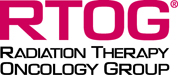 Request for return of pathology material from RTOG Biospecimen ResourcePlease fill out part A. RTOG will fill out part B and will include this form with the material being returned.Site: Please fax back the material received sheet shipped with the returned material Part A (to be filled out by Site)Sites must provide a pre-printed Fed Ex/UPS  Airbill with return request.  Return Request for: (to be filled out by Site: please check at least one)Material Being Returned (To be filled out by Site):Part B (to be filled out by RTOG)